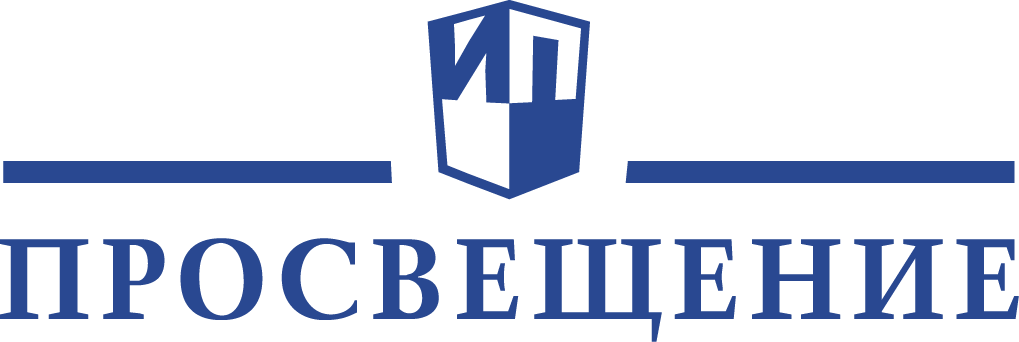 Уважаемые коллеги!Приглашаем вас на вебинары для учителей, методистов, воспитателей, педагогов-психологов, преподавателей, студентов, руководителей образовательных организаций, а также родителей. Каждого участника вебинара ждет именной сертификат в электронном виде.Расписание вебинаров ноября 2018 г.01.11.20189:00–11:00Начальная школаОрганизация контрольно-оценочной деятельности на уроках литературного чтения: за что и как ставить отметки?Бойкина Марина Викторовна, старший преподаватель кафедры начального образования ГБУ ДПО «Санкт-Петербургская академия постдипломного педагогического образования», член авторского коллектива УМК «Школа России» и УМК «Перспектива»Ссылка для участия: https://events.webinar.ru/9331/162870301.11.201811:00–13:00БиологияКак сдать ЕГЭ по биологии на 100 баллов? Решение задач по генетике. Часть 2Евсеев Антон Вячеславович, редактор Центра естественно-математического образования издательства «Просвещение», учитель биологии СУНЦ МГУ Ссылка для участия: https://events.webinar.ru/9331/163829301.11.201814:00–16:00ТехнологияФормирование навыков проектной деятельности на уроках технологии (система «Перспектива»)Анащенкова Светлана Всеволодовна, член авторского коллектива УМК «Технология. 1-4» Н.И. Роговцевой и др., участвовала в разработке ФГОС НОО и системы заданий по оценке достижения планируемых результатов в начальной школеСсылка для участия: https://events.webinar.ru/9331/166586901.11.201816:00–17:30ФизикаОпыты и решение задач при изучении законов сохранения в механике (9 класс)Кошкина Анжелика Васильевна, учитель физики высшей квалификационной категории, методист кафедры теории и методики предмета Архангельского областного института развития образования, почетный работник общего образования Российской Федерации, председатель государственной предметной комиссии ЕГЭ Архангельской области, победитель конкурса лучших учителей России (2006, 2012 гг.) Ссылка для участия: https://events.webinar.ru/9331/162874106.11.201811:00–13:00Начальная школаРезультативное обучение школьников на начальном уровне общего образования в соответствии с требованиями ФГОС НООМишакина Татьяна Леонидовна, отличник народного просвещения, заслуженный учитель РФ, лауреат конкурса «Грант Москвы в области наук и технологий в сфере образования» Ссылка для участия: https://events.webinar.ru/9331/162875306.11.201814:00–16:00Начальная школаПродуктивные задания в курсе окружающего мира и их роль в достижении метапредметных и личностных результатовВахрушев Александр Александрович, член-корреспондент Академии педагогических и социальных наук, кандидат биологических наук, доцент, лауреат премии Правительства РФ в области образования за 2008 г., автор УМК по окружающему миру издательства «Бином. Лаборатория знаний»Ссылка для участия: https://events.webinar.ru/9331/162877106.11.201816:00–17:30Начальная школаПостановка и решение учебной задачи на уроках обучения грамоте в начальной школе. Часть 2Шушковская Александра Ивановна, педагог высшей категории, лауреат конкурса «Учитель года» г. Москвы, методист, сотрудник МЦРКПОСсылка для участия: https://events.webinar.ru/9331/162879107.11.201814:00–16:00БиологияКак сделать так, чтобы уроки по биологии стали самыми любимыми?Токарева Марина Викторовна, ведущий методист редакции биологии и естествознания Центра естественно-математического образования издательства «Просвещение»Ссылка для участия: https://events.webinar.ru/9331/162883708.11.201814:00–16:00ГеографияХозяйство России. Методические возможности и задачиДубинина Софья Петровна, методист Центра гуманитарного образования издательства «Просвещение»Ссылка для участия: https://events.webinar.ru/9331/158558112.11.20189:00–11:00БиологияОбщие подходы к организации подготовки учащихся 9 классов к ОГЭ по биологииСкворцов Павел Михайлович, кандидат педагогических наук, доцент; руководитель городской экспериментальной площадки (ГЭП) «Формирование системы оценки качества образовательного процесса в современной школе» Московского центра качества образованияСсылка для участия: https://events.webinar.ru/9331/163004912.11.201814:00–16:00Начальная школаПостановка и решение учебной задачи на уроках литературного чтения в начальной школе. Часть 2Матвеева Елена Ивановна, автор учебных пособий по русскому языку и литературному чтению для начальной школыСсылка для участия: https://events.webinar.ru/9331/162886112.11.201814:00–16:00ТехнологияФормирование навыков проектной деятельности во внеурочной деятельности (система «Перспектива»)Анащенкова Светлана Всеволодовна, член авторского коллектива УМК «Технология. 1-4» Н.И. Роговцевой и др., участвовала в разработке ФГОС НОО и системы заданий по оценке достижения планируемых результатов в начальной школеСсылка для участия: https://events.webinar.ru/9331/166587712.11.201816:00–17:30Испанский языкОсобенности преподавания испанского языка в начальной школе (на примере линии УМК «Испанский язык. 2–4 классы (углубленный уровень)». Авторы А.А. Воинова, Ю.А. Бухарова, К.В. Морено Бухарова Юлия Алексеевна, кандидат педагогических наук, преподаватель школы №1252 с углубленным изучением иностранных языковСсылка для участия: https://events.webinar.ru/9331/162887113.11.201811:00–13:00Начальная школаУчим читать выразительно художественные произведения в начальной школе: анализ заданий учебника «Литературное чтение» Л.Ф. Климановой (УМК «Школа России»)Колосова Марина Валерьевна, ведущий методист редакции русского языка и литературного чтения Центра начального образования издательства «Просвещение»Ссылка для участия: https://events.webinar.ru/9331/162888913.11.201814:00–16:00ОБЖПрактические рекомендации по конструированию урока ОБЖБорсаков Валерий Игорьевич, методист редакции ОБЖ и физической культуры издательства «Просвещение»Ссылка для участия: https://events.webinar.ru/9331/160305713.11.201816:00–17:30ТехнологияКонструирование как вид деятельности на уроках технологииЛутцева Елена Андреевна, кандидат педагогических наук, профессорСсылка для участия: https://events.webinar.ru/9331/162890314.11.201811:00–13:00ХимияИспользование компетентностно-ориентированных заданий на уроках химии на основном уровне обученияГорбенко Наталья Васильевна, кандидат педагогических наук, доцент кафедры естественно-научного образования НИРО (г. Нижний Новгород)Ссылка для участия: https://events.webinar.ru/9331/162892114.11.201814:00–16:00ФизикаАтомная и ядерная физика. От теории к практикеПарфентьева Наталия Андреевна, кандидат физико-математических наук, профессор, автор учебников, пособий и задачников по физике, член-корреспондент МОИПСсылка для участия: https://events.webinar.ru/9331/163006715.11.201811:00–13:00Немецкий языкФормирование лексических и грамматических навыков в преподавании немецкого языка (углубленный уровень) на основе УМК «Вундеркинды Плюс» в 10 и 11 классахШибалин Валерий Валентинович, преподаватель немецкого языка Лицея НИУ «Высшая школа экономики»Ссылка для участия: https://events.webinar.ru/9331/163007115.11.201812.00–13.00БиологияЭнергетика клетки. АвтотрофыСаблина Ольга Валентиновна, кандидат биологических наук, профессор, преподаватель биологии СУНЦ НГУ, соавтор учебников издательства «Просвещение» по общей биологииСсылка для участия: https://events.webinar.ru/9331/163724515.11.201814:00–16:00ИнформатикаСодержание и методика преподавания курса информатики в 7–9 классахУгринович Николай Дмитриевич, доцент, кандидат педагогических наук, автор учебного и программно-методического комплекса по курсу «Информатика» для 7–9 классовСсылка для участия: https://events.webinar.ru/8478259/164248715.11.201816:00–17:30ФизикаПроектно-исследовательская деятельность при изучении тепловых явлений (8 и 11 классы)Корнильев Игорь Николаевич, кандидат физико-математических наук, руководитель Центра проектно-исследовательской и инновационной деятельности при ГАОУ АО ДПО «Институт развития образования», соавтор УМК по физике для 7–11 классовСсылка для участия: https://events.webinar.ru/9331/163007715.11.201816:00–17:30Немецкий языкСоциокультурный подход на уроках немецкого языка с УМК «Вундеркинды Плюс»Харыбина Дарья Юрьевна, редактор редакции немецкого языка Центра лингвистического образования издательства «Просвещение»Ссылка для участия: https://events.webinar.ru/9331/153905316.11.201810:00–10:45 Английский языкЭлектронная форма учебника – новая реальность образованияЛивер Стив, ведущий методист издательства «Еxpress Publishing» (Великобритания)Ссылка для участия: https://events.webinar.ru/9331/162252716.11.201811:00–11:45 Английский языкИспользование технологии CLIL на уроках английского языка в начальной школеЛивер Стив, ведущий методист издательства «Еxpress Publishing» (Великобритания)Ссылка для участия: https://events.webinar.ru/9331/162253116.11.201812:00–12:45 Английский языкТестирование как метод контроля качества усвоения учебного материала учащимисяЛивер Стив, ведущий методист издательства «Express Publishing» (Великобритания)Ссылка для участия: https://events.webinar.ru/9331/162253716.11.201814:00–14:45  Английский языкЭффективные приемы развития у учеников навыков и компетенций XXI векаЛивер Стив, ведущий методист издательства «Express Publishing» (Великобритания) Ссылка для участия: https://events.webinar.ru/9331/162254116.11.201815:00–15:45  Английский языкСовершенствование навыков письменной речиЛивер Стив, ведущий методист издательства «Еxpress Publishing» (Великобритания)Ссылка для участия: https://events.webinar.ru/9331/162254719.11.201814:00–15:00Английский языкОбучаем искусству письма с помощью учебных пособий издательства «Еxpress Publishing» (Великобритания)Ширинян Марина Витальевна, методист Центра лингвистического образования издательства «Просвещение»Ссылка для участия: https://events.webinar.ru/9331/162290519.11.201815:00–16:00Английский языкЭффективные приемы выполнения задания 40 на ЕГЭ по английскому языку: общие подходы, структура, критерии оцениванияМишин Андрей Валентинович, заместитель директора по научно-экспериментальной и аналитической работе многопрофильной гимназии №12 г. Твери, учитель английского языка высшей категории, заслуженный учитель РФ, эксперт-консультант кафедры теории языка и перевода Тверского госуниверситета, Почётный работник общего образования РФ, почетный работник науки и образования Тверской области, трехкратный победитель конкурса лучших учителей России в рамках ПНПО, автор учебных пособий издательства «Просвещение», председатель региональной комиссии ЕГЭ и ОГЭ по английскому языкуСсылка для участия: https://events.webinar.ru/9331/162292319.11.201816:00–17:30ФизикаИсследование движения системы тел с использованием законов сохранения в механике (10 класс)Генденштейн Лев Элевич, кандидат физико-математических наук, учитель-методист высшей квалификационной категории, ведущий автор УМК по физике для 7–11 классов Ссылка для участия: https://events.webinar.ru/9331/163008720.11.201811:00–13:00Французский языкНовый учебный курс по китайскому языку для начальной школы линии «Путешествие на Восток»Масловец Ольга Александровна, кандидат педагогических наук, доцент кафедры китайского, вьетнамского и др. языков МГИМО МИД РФ, член всемирной ассоциации китайских исследований Ссылка для участия: https://events.webinar.ru/9331/163009320.11.201814:00–16:00Начальная школа Биология Как сделать так, чтобы дети захотели больше читать на уроках окружающего мира и на уроках биологииКарацуба Ольга Владимировна, ведущий методист Центра начального образования издательства «Просвещение»; Токарева Марина Викторовна, ведущий методист редакции биологии и естествознания Центра естественно-математического образования издательства «Просвещение»Ссылка для участия: https://events.webinar.ru/9331/163725120.11.201816:00–16:45Английский языкЭффективные приемы выполнения задания 40 на ЕГЭ по английскому языку: пишем эссе на максимальный баллМишин Андрей Валентинович, заместитель директора по научно-экспериментальной и аналитической работе многопрофильной гимназии № 12 г. Твери, учитель английского языка высшей категории, заслуженный учитель РФ, эксперт-консультант кафедры теории языка и перевода Тверского госуниверситета, почетный работник общего образования РФ, почетный работник науки и образования Тверской области, трехкратный победитель конкурса лучших учителей России в рамках ПНПО, автор учебных пособий издательства «Просвещение», председатель региональной комиссии ЕГЭ и ОГЭ по английскому языкуСсылка для участия: https://events.webinar.ru/9331/162294520.11.201816:50–17:30Английский языкЭффективные приемы подготовки к написанию эссеЕлкина Ксения Ивановна, заведующий кафедрой иностранных языков гимназии №12 г. Твери, почетный работник сферы образования РФ, учитель английского языка, победитель конкурса «Учитель года – 2004» г. Твери, трижды победитель конкурса лучших учителей приоритетного национального проекта в сфере «Образование» в 2008, 2011, 2017 гг., сертифицированный эксперт ОГЭ и ведущий эксперт  ЕГЭ Ссылка для участия: https://events.webinar.ru/9331/162296721.11.201811:00–13:00Дошкольное образованиеОбразование в семье: новогодняя геометрияСоловьева Елена Викторовна, кандидат педагогических наук, научный руководитель программы «Радуга», психолог, доцент, генеральный директор и руководитель образовательных программ психологического центра поддержки семьи «Контакт»Ссылка для участия: https://events.webinar.ru/9331/163726121.11.201814:00–15:00Использование компетентностно-ориентированных заданий на уроках химии на основном уровне обученияГорбенко Наталья Васильевна, кандидат педагогических наук, доцент кафедры естественно-научного образования НИРО (г. Нижний Новгород)Ссылка для участия: https://events.webinar.ru/9331/163726921.11.201814:00–15:00Английский языкНаписание эссе: трудности и способы их преодоления (на примере УМК «English 10–11», авторы В.П. Кузовлев и др.)Дуванова Ольга Викторовна, член авторского коллектива линии УМК «English 2–11»Ссылка для участия: https://events.webinar.ru/9331/162311721.11.201815:00–16:00Английский языкСистема эффективной подготовки к написанию эссе в линии УМК «English 5–11» авторы В.П. Кузовлев и др.)Дуванова Ольга Викторовна, член авторского коллектива линии УМК «English 2–11»Ссылка для участия: https://events.webinar.ru/9331/162313921.11.201814:00–16:00ГеографияКомплексное изучение районов России. Приемы и средстваДубинина Софья Петровна, методист Центра гуманитарного образования издательства «Просвещение»Ссылка для участия: https://events.webinar.ru/9331/158561721.11.201816:00–17:30Французский языкТворческая проектная деятельность на уроках французского языка с учебно-методическими комплектами «Синяя птица» для 5–9 классовШувалова Надежда Владимировна, редактор редакции романских языков Центра лингвистического образования издательства «Просвещение»Ссылка для участия: https://events.webinar.ru/9331/163765722.11.201810:00–11:00Английский языкУспешная подготовка к написанию эссе на материале нового УМК «Сферы» для старшей школыСмирнов Алексей Валерьевич, почетный работник общего образования, учитель английского языка высшей категории ГБОУ Школа № 1282 «Сокольники», автор учебно-методических пособий по английскому языку для школьников, обладатель гранта мэра Москвы 2001 г., эксперт устной и письменной части ЕГЭ Ссылка для участия: https://events.webinar.ru/9331/162317522.11.201811:00–12:00Английский языкТехнологии подготовки выпускников к ЕГЭ с УМК «Звездный английский» (10–11)Мильруд Радислав Петрович, доктор педагогических наук, профессор кафедры Международной профессиональной и научной коммуникации Тамбовского государственного технического университета, автор предметной линии учебников «Starlight» и «City Stars», пособий «Сборники грамматических упражнений» (для 10–11 классов), «Пишем эссе», «Грамматика и лексика для ЕГЭ», «Английский до школы» и др. Ссылка для участия: https://events.webinar.ru/9331/162319322.11.201812:00–13:00Английский языкОбучение школьников письменному высказыванию с элементами рассуждения в формате ЕГЭ (с электронным тренажером)Мильруд Радислав Петрович, доктор педагогических наук, профессор кафедры Международная профессиональная и научная коммуникация Тамбовского государственного технического университета, автор предметной линии учебников «Starlight» и «City Stars», пособий «Сборники грамматических упражнений» (для 10–11 классов), «Пишем эссе», «Грамматика и лексика для ЕГЭ», «Английский до школы» и др. Ссылка для участия: https://events.webinar.ru/9331/162321322.11.201816:00–17:30ФизикаОпыты и решение задач при изучении электростатики (8 и 10 классы)Булатова Альбина Александровна, учитель физики высшей квалификационной категории, соавтор учебно-методического комплекта УМК по физике для 7–11 классовСсылка для участия: https://events.webinar.ru/9331/163766922.11.201816:00–17:30АстрономияРешение задач по астрономии. Вебинар 3Кузнецов Михаил Владимирович, член ассоциации учителей астрономии, преподаватель физики МОУ Гимназия №1 г. Жуковского Московской областиСсылка для участия: https://events.webinar.ru/9331/163767323.11.201810:00–12:00БиологияЭкосистема: пространственная организацияСергеев Михаил Георгиевич, профессор кафедры общей биологии, доктор биологических наук, соавтор учебников по общей биологии издательства «Просвещение»Ссылка для участия: https://events.webinar.ru/9331/163772523.11.201811:00–12:00Английский языкЗадание 40. Анализ работ учащихся: типичные ошибки и пути решения проблемМишин Андрей Валентинович, заместитель директора по научно-экспериментальной и аналитической работе многопрофильной гимназии № 12 г. Твери, учитель английского языка высшей категории, заслуженный учитель РФ, эксперт-консультант кафедры теории языка и перевода Тверского госуниверситета, почетный работник общего образования РФ, почетный работник науки и образования Тверской области, трехкратный победитель конкурса лучших учителей России в рамках ПНПО, автор учебных пособий издательства «Просвещение», председатель региональной комиссии ЕГЭ и ОГЭ по английскому языкуСсылка для участия: https://events.webinar.ru/9331/162322723.11.201814:00–16.00АстрономияРешение задач по астрономии. Вебинар 4Кузнецов Михаил Владимирович, член ассоциации учителей астрономии, преподаватель физики МОУ Гимназия №1 г. Жуковского Московской областиСсылка для участия: https://events.webinar.ru/9331/163774123.11.201814:00–16.00ФизикаПротивопоставление способов введения физических понятий, величин, закономерностей в основной и средней школеПарфентьева Наталия Андреевна, кандидат физико-математических наук, профессор, автор учебников, пособий и задачников по физике, член-корреспондент МОИП; Львовский Владимир Александрович, кандидат психологических наук, проректор Открытого института «Развивающее образование»Ссылка для участия: https://events.webinar.ru/9331/163774526.11.201811:00–13:00Дошкольное образованиеНачальная школаПодготовка ребёнка к школе. Окружающий мир: теория и практика (на основе пособия «Прогулки по Зелёной планете» серия «Готовимся к школе. Перспектива»)Мартинкова Евгения Викторовна, педагог-психолог, автор пособий ПМК «Преемственность» Ссылка для участия: https://events.webinar.ru/9331/166530526.11.201814:00–16:00БиологияОрганизация внеурочной деятельности по предметам естественно-научного циклаТокарева Марина Викторовна, ведущий методист редакции биологии и естествознания Центра естественно-математического образования издательства «Просвещение»Ссылка для участия: https://events.webinar.ru/9331/163775326.11.201816:00–17:30Начальная школаМоделирование на уроках математикиИгушева Ирина Александровна, методист Центра начального образования издательства «Просвещение»Ссылка для участия: https://events.webinar.ru/9331/166485527.11.201814:00–16:00Начальная школаТехнологии деятельностного типа на уроках окружающего мираВахрушев Александр Александрович, член-корреспондент Академии педагогических и социальных наук, кандидат биологических наук, доцент, лауреат Премии Правительства РФ в области образования за 2008 г., автор УМК по окружающему миру издательства «Бином. Лаборатория знаний»Ссылка для участия: https://events.webinar.ru/9331/163775728.11.201811:00–13:00Немецкий языкИгровые технологии при изучении немецкого языка в начальной школе на материале УМК «Вундеркинды Плюс»Харыбина Дарья Юрьевна, редактор редакции немецкого языка Центра лингвистического образования издательства «Просвещение»Ссылка для участия: https://events.webinar.ru/9331/163787728.11.201816:00–17:30Китайский языкТворческая проектная деятельность на уроках китайского языка при помощи учебно-методических комплектов «Время учить китайский!» для 5–9 классов общеобразовательных организаций Маркевич Татьяна Евгеньевна, учитель китайского языка МОАУ «Гимназия № 1» г. Сочи Ссылка для участия: https://events.webinar.ru/9331/166489329.11.201811:00–13:00Начальная школаВозможности УМК, универсальных пособий «Готовимся к «Всероссийской проверочной работе» и «Всероссийская проверочная работа» для преодоления типичных трудностей и ошибок при подготовке обучающихся к ВПР по русскому языкуТюрина Наталья Петровна, ведущий методист редакции русского языка и литературного чтения Центра начального образования издательства «Просвещение»Ссылка для участия: https://events.webinar.ru/9331/166491529.11.201814:00–16:00МатематикаОсобенности преподавания алгебры в 8 классе по учебнику Ю.Н. Макарычева (углубленный уровень)Феоктистов Илья Евгеньевич, учитель высшей категории, автор УМК «Алгебра» (7–9) под редакцией Ю.Н. Макарычева Ссылка для участия: https://events.webinar.ru/9331/163776329.11.201814:00–16:00Немецкий языкУчет типичных трудностей и ошибок в организации урока на примере преподавания немецкого языка (углубленный уровень) на основе УМК «Вундеркинды Плюс» в 10 и 11 классахШибалин Валерий Валентинович, преподаватель немецкого языка Лицея НИУ «Высшая школа экономики»Ссылка для участия: https://events.webinar.ru/9331/163780929.11.201816:00–17:30ФизикаИсследование явлений преломления и отражения (11 класс)Генденштейн Лев Элевич, кандидат физико-математических наук, учитель-методист высшей квалификационной категории, ведущий автор УМК по физике для 7–11 классов Ссылка для участия: https://events.webinar.ru/9331/163781129.11.201816:00–17:30МатематикаИспользование программ динамической математики на уроках алгебры в 7–9-х классах (с использованием УМК авторского коллектива под руководством А.Г. Мордковича)Мардахаева Елена Львовна, кандидат педагогических наук, грант г. Москвы в сфере образования, доцент кафедры общих математических и естественнонаучных дисциплин и методик и преподавания ГБОУ ВО МО «Академия социального управления»Ссылка для участия: https://events.webinar.ru/9331/166534330.11.201811:00–13:00Начальная школаФормирование вычислительных умений и навыков в начальной школе (на примере курса математики М.И. Моро и др., УМК «Школа России»)Ставцева Дина Александровна, ведущий методист Центра начального образования издательства «Просвещение» Ссылка для участия: https://events.webinar.ru/9331/163782130.11.201814:00–16:00Начальная школаОсобенности исследовательского проекта в начальной и основной школеМатвеева Наталия Владимировна, кандидат педагогических наук, научный руководитель и участник авторского коллектива, старший научный сотрудник ИОСО РАО, доцент кафедры лингвистики МИМ ЛМНК, преподаватель курса «Компьютерная лингвистика» (г. Москва)Ссылка для участия: https://events.webinar.ru/9331/1637831